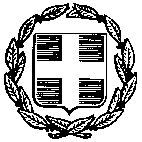 ΕΛΛΗΝΙΚΗ ΔΗΜΟΚΡΑΤΙΑΥΠΟΥΡΓΕΙΟ ΠΑΙΔΕΙΑΣ, ΕΡΕΥΝΑΣ ΚΑΙ ΘΡΗΣΚΕΥΜΑΤΩΝΠΕΡΙΦΕΡΕΙΑΚΗ Δ/ΝΣΗ ΠΡΩΤ.ΚΑΙ ΔΕΥΤΕΡ. ΕΚΠ/ΣΗΣΚΕΝΤΡΙΚΗΣ ΜΑΚΕΔΟΝΙΑΣΔ/ΝΣΗ Β/ΘΜΙΑΣ ΕΚΠ/ΣΗΣ ΔΥΤΙΚΗΣ ΘΕΣ/ΝΙΚΗΣ                   	                                                        Ασπροβάλτα,   29-1-2019ΓΥΜΝΑΣΙΟ ΑΓ. ΓΕΩΡΓΙΟΥ			                 Αρ. Πρωτ:488  ΑΣΠΡΟΒΑΛΤΑ 57021ΤΗΛ:  2397023923                                                                 Προς Δ.Δ.Ε. Δυτ. θεσσαλονίκηςΦΑΞ:  2397021785                           Email: gymaspro@sch.gr                                                   ΘΕΜΑ: Προκήρυξη τριήμερης εκδρομής στα Γιάννενα		Το Γυμνάσιο Αγ. Γεωργίου προκηρύσσει διαγωνισμό σύμφωνα με την υπ’ αριθ. 33120/ΓΔ4(Φ.Ε.Κ 681) άρ. 3, παρ. 2 για τη διοργάνωση της τριήμερης εκπαιδευτικής επίσκεψης στα πλαίσια του αναλυτικού προγράμματος στα Γιάννενα για το διάστημα 12 – 14 Απριλίου 2019 με συμμετοχή 30 μαθητών και τριών συνοδών καθηγητών. Δικαίωμα συμμετοχής στο διαγωνισμό έχουν μόνο τα ταξιδιωτικά πρακτορεία που διαθέτουν άδεια λειτουργίας από τον ΕΟΤ. Οι οικονομικές προσφορές θα πρέπει να αναφέρουν τιμή ανά μαθητή, προσφορές μόνο σε κλειστό φάκελο μέχρι 4/3/2019 για τα εξής:Μεταφορά στα Ιωάννινα από την Ασπροβάλτα για τις 12/4/2019 και επιστροφή στις 14/4/2019, μετακίνηση για το πρόγραμμα της εκδρομής στο Πέραμα των Ιωαννίνων, στο Καλπάκι και στο Μουσείο Βρέλλη, Δωδώνη ,νησάκι  των  Ιωαννίνων  και διαμονή για 2 βράδια σε ξενοδοχείο  4* ή 5*  των Ιωαννίνων σε τρίκλινα, δίκλινα δωμάτια και τρία μονόκλινα για τους συνοδούς καθηγητές.Τα πρακτορεία θα δηλώσουν ότι διαθέτουν ειδικό σήμα λειτουργίας που βρίσκεται σε ισχύ, σύμφωνα με την παρ. 3 άρ1 της υπ΄αριθ. 15408/2012 Υ.Α.                                                                     Ο ΔιευθυντήςΣάββας Μπλεμπιτζόγλου